от 07.04.2014 										№ 153О внесении изменений в Постановлениегородской Администрацииот 20.05.2011 № 97  «Об утверждении примерной  формы трудового договора с руководителембюджетного учреждения»В соответствии с Постановлением городской Администрации от 04.04.2014 № 152 «Об оплате труда и материальном поощрении руководителей муниципальных бюджетных и автономных учреждений  МО «Город Мирный», городская Администрация постановляет:1. Внести изменения в примерную форму трудового договора с руководителем муниципального бюджетного учреждения, утвержденную Постановлением городской Администрации от 20.05.2011  № 97:1.1 в пункте 4.7. слово «Приказом» заменить словом «Распоряжением»;1.2 в абзаце четвертом пункта 8.3. слово «приказов» заменить словом «распоряжений»;1.3  раздел 5 «Оплата труда и социальные гарантии Руководителя» изложить в следующей редакции:      «5. Оплата труда и социальные гарантии Руководителя5.1. Оплата   труда   Руководителя   осуществляется    из    средств, предусмотренных на оплату труда,  в  соответствии  с  бюджетной  сметой  на очередной финансовый год, планом  финансово - хозяйственной  деятельности и состоит из должностного  оклада,  выплат  компенсационного  характера, а также выплат премиального  характера (в  случае  централизации  средств, главным  распорядителем   средств   за   счет   централизованных   средств, предусмотренных на оплату труда работников учреждения).5.2. Должностной оклад Руководителя устанавливается в размере _________ рублей в месяц.5.3. Руководителю  производятся  следующие  выплаты   компенсационного характера:- процентная надбавка  к  заработной  плате  за  стаж  работы  в  районах Крайнего Севера и приравненных к нему местностях - _____;-    районный коэффициент к заработной плате - _____;5.4. Для Руководителя предусматривается следующие виды поощрения:- ежеквартальная премия по результатам финансово-хозяйственной деятельности учреждения в размере _____ %  должностного оклада Руководителя;- премия по результатам работы за отчетный год - в размере двух окладов Руководителя.5.5. Поощрение   по   результатам  финансово - хозяйственной  деятельности  Руководителя  осуществляется   за  счет   прибыли,   остающейся   в  распоряжении  учреждения,  за  вычетом  обязательных  платежей  в  бюджет.5.6. Выплаты   поощрения  Руководителю  производятся  по  итогам  работы  за  квартал  (год)  на  основании  Распоряжения  городской Администрации. Распоряжение о вознаграждении Руководителя по   результатам  финансово - хозяйственной  деятельности  издается на основании бухгалтерской отчетности учреждения за квартал (год). Бухгалтерская отчетность предоставляется в течение 10 календарных дней с момента её сдачи в налоговые органы.5.7. Работодатель вправе уменьшить Руководителю размер премии, лишить его премии как частично, так и полностью в случаях:а) лишения учреждения лицензии по уставным видам деятельности;б) установления в учреждении крупной недостачи, выявленной по результатам инвентаризации;в) если Руководитель не обеспечил своевременную выплату работникам учреждения заработной платы, премий, пособий или иных выплат, предусмотренных действующим законодательством, актами органов местного самоуправления, коллективным договором (соглашением) или трудовым договором;г) если производственная деятельность учреждения или его структурного подразделения приостановлена по решению уполномоченного органа в связи с нарушением нормативных требований по охране труда, экологических, санитарно-эпидемиологических и иных норм;д) нарушения сроков рассмотрения обращений граждан;е) невыполнения решений Работодателя, принятых им в рамках своей компетенции, согласно действующему законодательству.5.8. Работодатель вправе принять решение о приостановлении выплаты Руководителю премии в случае возбуждения в отношении него уголовного дела, связанного с деятельностью учреждения, до  вынесения соответствующего решения (приговор) судом.5.9. На Руководителя не распространяются положения о премировании, действующие в учреждении, коллективные договоры в части установления заработной платы.5.10. Руководителю может оказываться материальная помощь при экстремальных обстоятельствах: смерти одного из супругов, родителей, детей, пожаре и других несчастных случаях в размерах, установленных коллективным договором в учреждении в пределах утверждённого фонда оплаты труда.5.11. Заработная   плата   выплачивается   Руководителю   одновременно с выплатой заработной платы всем другим работникам учреждения.5.12. В случае прекращения трудового договора с Руководителем до истечения срока его действия по решению Работодателя при отсутствии виновных действий (бездействия) Руководителя, а также в случае прекращения трудового договора с Руководителем в соответствии со статьей 181 Трудового кодекса Российской Федерации ему выплачивается компенсация в размере трех средних месячных заработка.5.13. При досрочном прекращении трудового договора в случае ликвидации учреждения Руководителю выплачивается выходное пособие в размере, установленном трудовым законодательством.5.14. Денежные выплаты, предусмотренные настоящим трудовым договором, производятся из средств учреждения.5.15.Руководитель подлежит социальному страхованию в соответствии с законодательством Российской Федерации.».2. Настоящее Постановление разместить на официальном сайте городской Администрации (www.gorodmirny.ru).3. Контроль исполнения настоящего Постановления оставляю за собой.И.о. Главы города						С.В. КорниловАДМИНИСТРАЦИЯМУНИЦИПАЛЬНОГО ОБРАЗОВАНИЯ«Город Мирный»МИРНИНСКОГО РАЙОНАПОСТАНОВЛЕНИЕ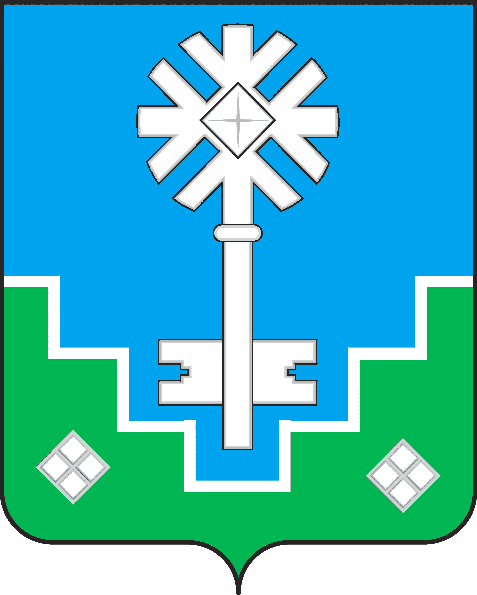 МИИРИНЭЙ ОРОЙУОНУН«Мииринэйкуорат»МУНИЦИПАЛЬНАЙ ТЭРИЛЛИИ ДЬАhАЛТАТАУУРААХ